Вниманию жителей Балаганского района!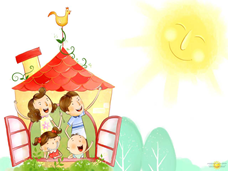 ИЗВЕЩЕНИЕо проведении областного конкурса по развитию личного подсобного хозяйства«Лучшая семейная усадьба» среди многодетных семей  Иркутской области, воспитывающих пять и более детейПостановлением Правительства Иркутской области № 329-пп от 24.04.2019 г. «О внесении изменений в постановление Правительства Иркутской области от 16.07.2013 года № 259-пп» утверждено Положение о порядке и условиях проведения областного конкурса по развитию личного подсобного хозяйства «Лучшая семейная усадьба» среди многодетных семей Иркутской области, воспитывающих пять и более детей.К участию в конкурсе приглашаются проживающие на территории Иркутской области многодетные семьи, воспитывающие пять и более детей, не достигших возраста 18 лет, в том числе воспитывающие детей-сирот и детей, оставшихся без попечения родителей, ведущие личное подсобное хозяйство, в том числе на садовом земельном участке. Конкурс проводится по трем номинациям:- «Лучшая городская усадьба» - принимают участие многодетные семьи, имеющие городскую усадьбу и проживающие в городском населенном пункте;- «Лучшая сельская усадьба» - принимают участие многодетные семьи, имеющие сельскую усадьбу и проживающие в сельском населенном пункте;- «Лучшая садовая усадьба» - принимают участие многодетные семьи, имеющие садовую усадьбу, расположенную на территории ведения гражданами садоводства или огородничества.    Конкурс проводится в два этапа - государственными учреждениями Иркутской области, подведомственными министерству социального развития, опеки и попечительства Иркутской области, реализующими полномочия в сфере социальной защиты населения и включенными в перечень, утвержденный приказом министерства социального развития, опеки и попечительства Иркутской области (далее – управление), и министерством социального развития, опеки и попечительства Иркутской области (далее – министерство).          Конкурс проводится путем оценки усадьбы, в которой проживают участники, в соответствии с перечнем критериев оценки:- санитарное состояние подворий (отсутствие посторонних материалов, предметов, мусора, ям, куч);- внешний вид жилого дома, индивидуальное его оформление, в том числе с использованием этнической тематики, национальных традиций, декоративно-прикладного творчества и др.;- состояние прилегающей территории, индивидуальное оформление, оригинальность в декорировании;- наличие хозяйственно-бытовых построек для содержания скота, птицы, хозяйственного инвентаря;- озеленение придомовой территории;- наличие домашнего скота и домашней птицы;- занятие членов семьи домашними ремеслами, прикладным творчеством, участие в фестивалях, конкурсах и др.;- поощрение родителей (законных представителей) за воспитание детей (муниципального уровня (за 3 последних года), регионального уровня (за 5 последних лет), федерального уровня). На первом этапе конкурса  участник не позднее 15 июля текущего года подает в расположенное по месту жительства (месту пребывания) семьи управление заявление на участие в конкурсе по установленной форме.К заявлению прилагаются следующие документы:1) копия паспорта или иного документа, удостоверяющего личность родителя (родителей), законного представителя (представителей) детей;2) документы, подтверждающие полномочия законного представителя (представителей) детей, - в случае обращения законного представителя (представителей) детей;3) свидетельства о рождении детей и паспорта детей, достигших возраста 14 лет;4) справка о составе семьи;5) документы, подтверждающие правовые основания владения и пользования домом, земельным участком, садовым земельным участком;6) характеристика семьи, выданная органом опеки и попечительства по месту жительства (месту пребывания) семьи, - для семей, имеющих детей, принятых под опеку или попечительство;7) материалы, подтверждающие вклад родителей (законных представителей), в воспитание и развитие детей, укрепление семейных традиций (характеристики глав муниципальных образований, председателей садоводческого или огороднического некоммерческого товарищества, соседей, благодарственные письма, грамоты, дипломы, свидетельства, фото и видеоматериалы (при наличии).Основаниями отказа в допуске к участию в конкурсе являются:1) участник не относится к категории, указанной в настоящем Положении;2) представление заявления и документов с нарушением срока для их подачи;3) представление неполного перечня документов;4) признание семьи победителем конкурса по развитию личного подсобного хозяйства «Лучшая семейная усадьба» в предыдущем году.Конкурсная комиссия управления проводит оценку усадьбы, в которой проживает многодетная семья. На втором этапе конкурса конкурсная комиссия министерства определяет победителей конкурса, набравших максимальное количество баллов по отношению к остальным участникам в соответствующей номинации, а также участников конкурса, занявших поощрительные места. Победители конкурса и участники конкурса, занявшие поощрительные места, получают социальные выплаты в следующих размерах:в номинации «Лучшая садовая усадьба»:1)    за 1 место – 150000 (сто пятьдесят тысяч) рублей;2)    за 2 место – 120000 (сто двадцать тысяч) рублей;3)    за 3 место – 80000 (восемьдесят тысяч) рублей;4)    участники конкурса, занявшие 4 – 8 поощрительные места, - 50000 (пятьдесят тысяч) рублей;в номинации «Лучшая городская усадьба»:1)    за 1 место 200000 (двести тысяч) рублей;2)    за 2 место 150000 (сто пятьдесят тысяч) рублей;3)    за 3 место 100000 (сто тысяч) рублей;4)    участники конкурса, занявшие 4 – 9 поощрительные места, - 50000 (пятьдесят тысяч) рублей;в номинации «Лучшая сельская усадьба»:1)    за 1 место – 250000 (двести пятьдесят тысяч) рублей;2)    за 2 место – 200000 (двести тысяч) рублей;3)    за 3 место – 150000 (сто пятьдесят тысяч) рублей;4)  участники конкурса, занявшие 4 – 9 поощрительные места, - 50000 (пятьдесят тысяч) рублей.Заявления, а также документы, необходимые для участия в конкурсе, принимаются Областным государственным казенным учреждением «Управление социальной защиты населения по Балаганскому району»  по адресу: п. Балаганск,  ул. Юбилейная, д. 9, каб. 9.По всем имеющимся вопросам просьба обращаться по телефону: 8 (395 48) 50-3-61.